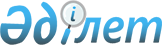 О признании утратившим силу приказа Министра культуры и информации Республики Казахстан от 12 сентября 2013 года № 216 "Об утверждении отраслевой рамки квалификаций в сфере архивного дела и управления документацией"Приказ Министра культуры и спорта Республики Казахстан от 15 мая 2015 года № 183

      В соответствии с пунктом 2 статьи 21-1 Закона Республики Казахстан от 24 марта 1998 года «О нормативных правовых актах» ПРИКАЗЫВАЮ:



      1. Признать утратившим силу приказ Министра культуры и информации Республики Казахстан от 12 сентября 2013 года № 216 «Об утверждении отраслевой рамки квалификаций в сфере архивного дела и управления документацией» (зарегистрированный в Реестре государственной регистрации нормативных правовых актов за № 8807, опубликованный в газете «Казахстанская правда» 31 октября 2013 года № 305 (27579)).



      2. Департаменту архивного дела и документации Министерства культуры и спорта Республики Казахстан:



      1) направить копию настоящего приказа в Министерство юстиции Республики Казахстан;

      2) обеспечить официальное опубликование в информационно-правовой системе «Әділет»;

      3) разместить настоящий приказ на интернет-ресурсе Министерства культуры и спорта Республики Казахстан;

      4) представить в Департамент юридической службы Министерства культуры и спорта Республики Казахстан сведения об исполнении мероприятий, предусмотренных настоящим пунктом, в течение десяти рабочих дней со дня исполнения мероприятий.



      3. Контроль за исполнением настоящего приказа возложить на курирующего вице-министра культуры и спорта Республики Казахстан.



      4. Настоящий приказ вводится в действие со дня его подписания.      Министр

      культуры и спорта

      Республики Казахстан                       Л. Мухамедиулы
					© 2012. РГП на ПХВ «Институт законодательства и правовой информации Республики Казахстан» Министерства юстиции Республики Казахстан
				